ВЕЖБАМО ДЕЉЕЊЕ СА 2Колико можеш да урадиш за 5 минута? 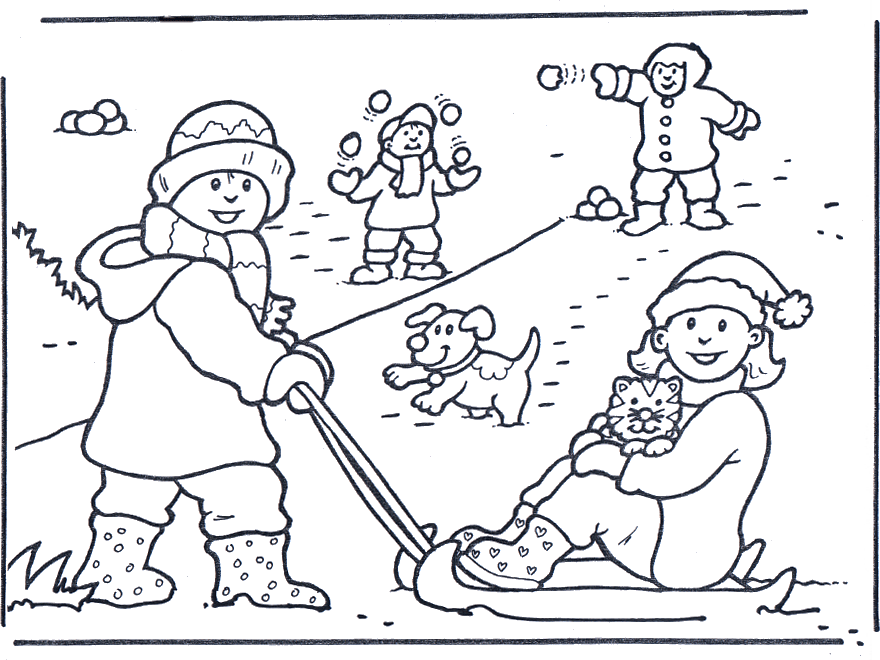 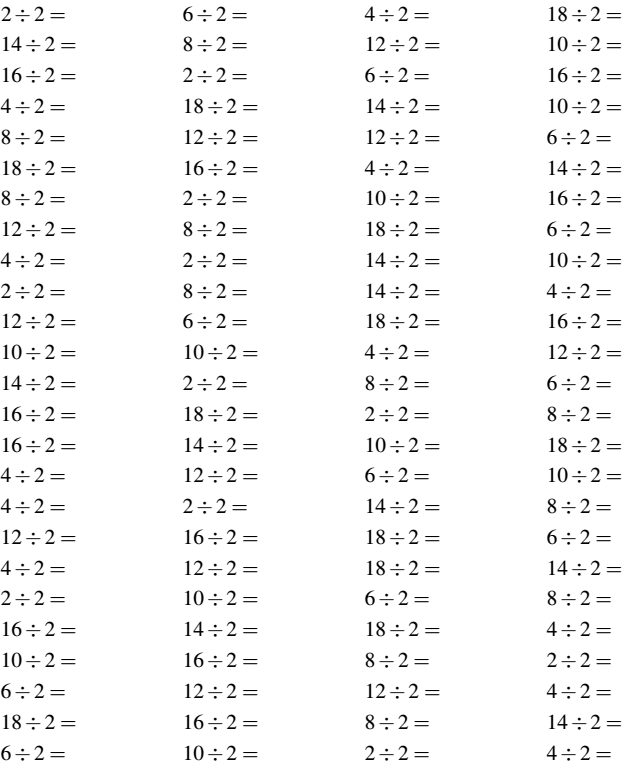 